              Retroalimentación guía N° 17 Educación Física y Salud3° BásicoEjercitación de contenidosSegún lo visto en la clase escribe y responde en tu cuaderno.-. Define. ¿Qué son las respuestas corporales?Nombra los 4 ejemplos de respuestas corporales mencionadas en el video de la clase. Responde V si es verdadera la afirmación o F si es falsa según corresponda. Debes justificar todas tus respuestas_V__ La temperatura corporal normal es de 36,1° a 37°.__Si aumenta de los 37° es probable que tenga fiebre. ___________________F_ Al realizar ejercicio disminuyen los latidos del corazón.__Al realizar ejercicio los latidos del corazón aumentan para ayudar a los músculos. ________________________________________________________V_ Al realizar ejercicio la piel se enrojece._Cuando realizas ejercicio aumenta la cantidad de sangre en el rostro provocando el enrojecimiento. _____________________________________¿Cuáles son componente que eliminan al sudar y destaca el principal?Realiza un dibujo en donde ejecuten algún ejercicio, nombrando las sensaciones corporales que provoca realizarlo.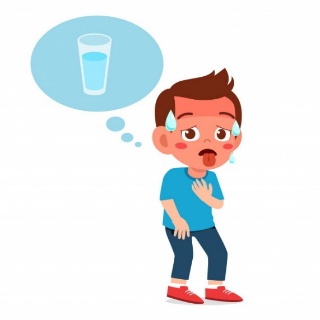 